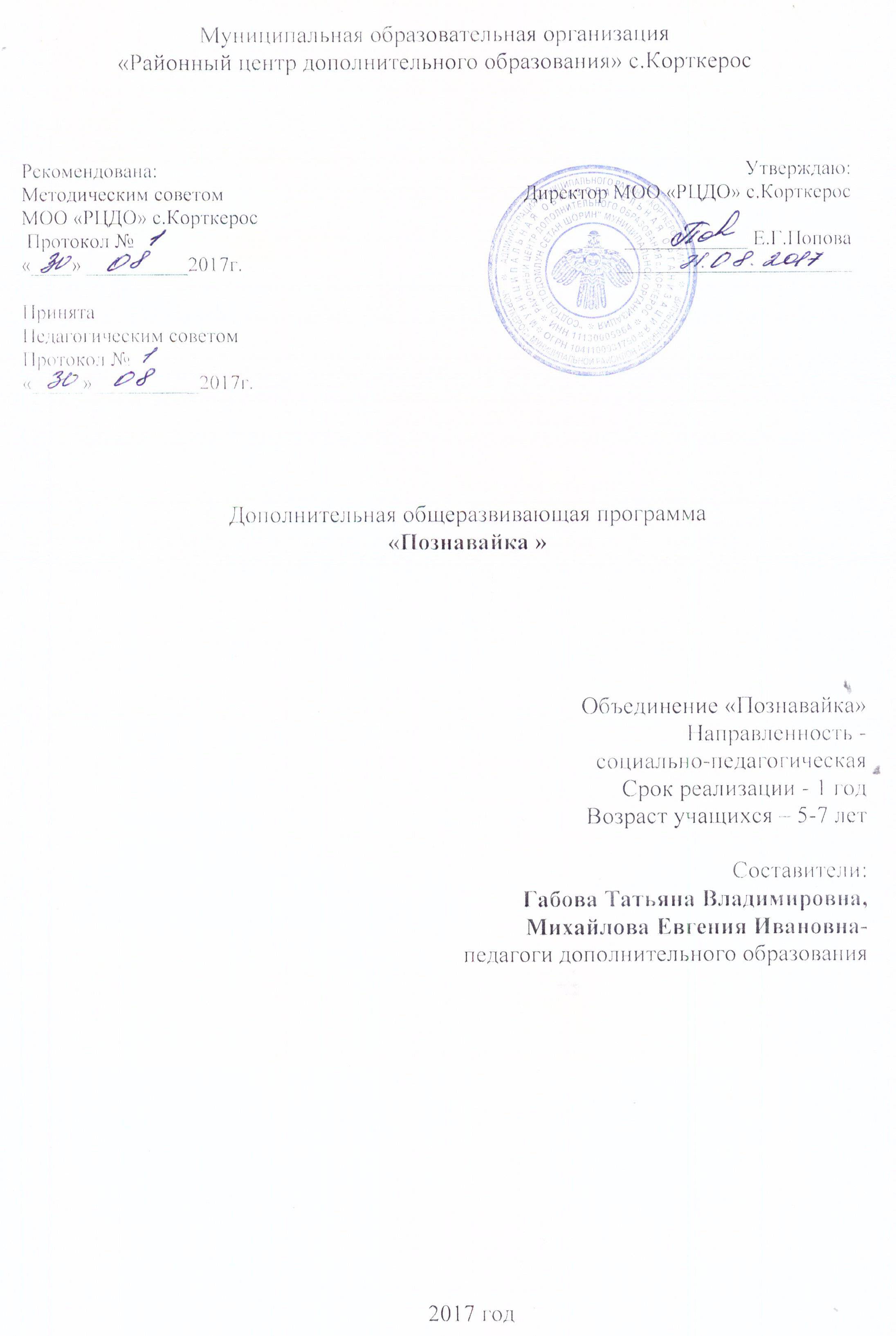 Муниципальная образовательная организация«Районный центр дополнительного образования» с. КорткеросРекомендована                                                  Утверждаю:Методическим советом                                    Директор МОО «РЦДО» с. КорткеросПротокол  № __ 10____                                        ______________Н.В.Ярцеваот «_23_»__мая __2016г.                                   «_27__»__мая______2016  г.ПринятаПедагогическим советомПротокол  №  _ _4____от «_27 _»_мая__2016   г.Внесены измененияПедагогическим советомПротокол  №  _ ____от «_ _»_________2016   г.Дополнительная образовательная программа-дополнительная общеразвивающая программа «Юный  исследователь»Объединение «Познавайка»Направленность: социально- педагогическаяСрок реализации-  1 год  обученияВозраст учащихся  6-7 летСоставитель: Габова Татьяна ВладимировнаМихайлова Евгения Ивановна,педагог дополнительного образованияс. Корткерос,2016-2017 ггПояснительная записка
                                                                  "Ум ребенка находится на кончиках его пальцев"
В.А.Сухомлинский
Когда человек рождается, он начинает познавать мир, причем делает это самым
эффективным и безотказным способом – все нужно увидеть, услышать, пощупать
руками, попробовать на зуб. Ребенок узнает мир с помощью манипуляций, то есть
действий с различными предметами, которые позволяют ему знать и изучить их
свойства, при этом, познавая и свои творческие способности, изменить то, к чему
прикасается.
В настоящее время педагоги, специалисты в области раннего развития, настаивают на
том, что развитие интеллектуальных и мыслительных процессов необходимо начинать
с развития движения рук, а в частности с развития движений в пальцах кисти. Это
связано с тем, что развитию кисти руки принадлежит важная роль в формировании
головного мозга, его познавательных способностей, становлению речи. Значит, чтобы
развивался ребенок и его мозг, необходимо тренировать руки. Развитие навыков мелкой моторики важно еще и потому, что вся дальнейшая жизнь ребенка потребует использования точных,координированных движений руки и пальцев, которые необходимы, чтобы одеваться,рисовать и писать, а также выполнять множество разнообразных бытовых и учебныхдействий.Проблемаразвитиямелкоймоторики,ручнойумелостиназанятияхпоизобразительнойдеятельноститакжевесьмаактуальна,таккакименноизобразительнаядеятельностьспособствуетразвитиюсенсомоторики– согласованности в работе глаза и руки, совершенствованию координации движений,гибкости, силе, точности в выполнении действий, коррекции мелкой моторики пальцев рук. Дети овладевают навыками и умениями работы с инструментами, материалами. Программа «Познавайка» комбинирует разделы бумагопластика и пластилинография. Бумагопластика является не только увлекательным занятием, но и средством решения многих педагогических задач. Если раньше поделки из бумаги выполнялись по заданному шаблону путём склеивания в определённом порядке, то в настоящее время использование бумаги строится по принципу художественного комбинирования. В процессе изготовления поделок из различных бумажных форм ребёнок в большейстепени  развивается умственно. Ребёнок исследует возможности применения бумаги. Сминая, разгибая, разрезая, затем объединяя их, он получает новую  форму.Пластилинография — это один из сравнительно недавнего появившегося жанрав изобразительной деятельности.Этот жанр представляет собой создание лепных картин с изображением более илименеевыпуклых,полуобъемныхобъектовнагоризонтальнойповерхности,с применением нетрадиционных техник и материалов. Например, декорированиеповерхности семенами растений, природным материалом.    Обучение основывается на следующих педагогических принципах:Принцип личностно-ориентированного подхода (обращение к субъектному опыту обучающегося, то есть к опыту его собственной жизнедеятельности; признание самобытности и уникальности каждого ученика);Принцип природосообразности (учитывается возраст обучающихся, а так же уровень его интеллектуальной подготовки, предполагающий выполнение заданий различной степени сложности);Принцип культуросообразности(приобщение обучающихся к современной мировой культуре и их ориентация на общечеловеческие культурные ценности):свободы выбора решений и самостоятельности в их реализации;сотрудничества и ответственности;сознательного усвоения обучающимися учебного материала;систематичности, последовательности и наглядности обучения. Образовательная программа актуальна, поскольку  выполняет  социальный заказ на формирование целостной, самодостаточной личности, обладающей широким кругозором, запасом необходимых ценностных ориентиров, без которых невозможно органичное существование человека в окружающем мире.   У детей  хорошо развита механическая память, произвольное внимание, наглядно – образное мышление, зарождается понятийное мышление на базе жизненного опыта, неподкрепленное научными данными, развиваются познавательные  и коммуникативные умения и навыки.      Программа являясь прикладной, носит практико- ориентированный характер, направлена на овладение обучающимися основными приемами и техникой бумагопластики и пластилинографии.В процессе работы формируются навыки культуры трудовой  деятельности, самоконтроль за своими действиями, стремление и настойчивость достичь качественных результатов. Изготовление поделок требуют от ребенка ловких действий. Творческая деятельность интересна для дошкольников. Он может с помощью различных действий  с материалами, проявляя воображение создать знакомые предметы. Создание поделок доставляет ребенку огромное наслаждение, чувство радости. Дошкольники бережно обращаются с игрушками, выполненными своими руками.При разработке данной программы отбирались наиболее интересные доступные темы,
сюжеты, которые смогли бы завлечь ребенка и помочь ему раскрыться. Программа составлена с учётом реализации интеграции образовательных областей:«Художественно-эстетическое» - все виды образовательной деятельности
направлены на решение эстетических задач.«Познавательное развитие» - осуществляется знакомство с природой, идет исследовательская образовательная деятельность.«Коммуникативно-личностное развитие», где осуществляется обогащение
словаря, звуковой культуры речи, развитие речи, общение.«Физическое развитие» - детивыполняют упражнениями пальчиковой гимнастики, гимнастику для глаз.2.Цели и задачи программыЦель программы - формирование знаний и приобретений практических навыков в области бумагопластики и пластилинографии.Задачи:Обучающие:обучать основным приемам применения пластилинографии и бумагопластики;научить правильно, обращаться с инструментами в соответствии с правилами техники безопасности;обучать самостоятельно решать творческие задачи, самостоятельно выбирать рисунок для работы и атрибуты для его осуществления;учить обследовать различные объекты (предметы) с помощью зрительного, тактильного ощущения для обогащения и уточнения восприятия их формы, пропорции, цвета;Воспитательные:способствовать воспитанию творческого начала, взаимопомощи при выполнении работы, экономного отношения к используемым материалам;воспитать усидчивость, упорство, стремление доводить начатое дело до конца;воспитывать желание участвовать в создании индивидуальных и коллективных
работах;Развивающие:развивать мелкую моторику, координацию движения рук, глазомер;развивать творческую активность;развивать интерес к процессу и результатам работы;развивать интерес к коллективной работе.3.Характеристика программы.тип - дополнительная образовательная программавид –модифицированнаяпо возрастному принципу – 6-7 летпо масштабу действий –учрежденческаяпо срокам реализации –1год 4.Организационно-педагогические основы обучения Запись в творческое объединение  осуществляется в начале учебного года на основании заявления от родителей. Учебная группа комплектуется из числа обучающихсядошкольного возраста.Группы составляются согласно требованиям к учреждениям дополнительного образования нормам СанПиН 2.4.1.2660-10 от 22 июля 2010 г. N 91.п.12.13. Занятия по дополнительному образованию (студии, кружки, секции и т.п.) для детей дошкольного возраста недопустимо проводить за счет времени, отведенного на прогулку и дневной сон.По уставу: 1-й год обучения – 15 человек.5. Ожидаемые результаты и способы их проверки.Ожидаемые результаты отслеживаются при помощи диагностики в начале и конце каждого года, а результаты контролинга позволят видеть динамику развитиякаждого ребенка. Формой подведения итогов реализации программы является
итоговая выставка в конце года обучения.  По окончании  обучения обучающийсязнает:название изученных материалов и инструментов, их назначение;правила безопасности труда и личной гигиены при работе;правила планирования и организации труда;способы и приемы обработки материалов, предусмотренных программой кружка.умеет:правильно использовать инструменты в работе;строго соблюдать правила безопасности труда;самостоятельно планировать и организовывать свой труд;самостоятельно изготовлять изделие (по рисунку, эскизу, схеме, замыслу);экономно и рационально расходовать материалы;контролировать правильность выполнения работы.Учебно-тематический планСодержаниеОрганизационное занятие: 2часаЦель и задачи программы. Режим работы. План занятий. Демонстрация изделий. Инструменты и материалы, необходимые для работы. Организация рабочего места. Правила техники безопасности и противопожарной безопасности. Правила поведения обучающихся на занятии.Знакомство с бумагопластикой:1часПознакомить детей с историей получения бумаги, её свойствах, видах и действия с ними. Знакомство с различными методами работы с бумагой.Просмотр работ выполненных из бумаги в виде презентации.Знакомство с пластилинографией:1часПросмотр работ выполненных из пластилина.Сминание из бумаги:12часовЧтение русской народной сказки «Колобок». Изготовление колобка из сминаемой бумаги.Загадывание загадок о различных животных. Изготовление поделок.Лепка овощей и фруктов:4часа«Чудо-плоды». Загадки об овощах. Обсуждение о хранении и заготовке овощей. Передача реальной формы овощей. Вылепливание мелких деталей путем раскатываний шариков и жгутиков. Использование в работе природного материала (листочки, веточки, семена и т.д.)Рваная бумага:9часовТеория: 1час: Знакомство с техникой «рваная бумага». Просмотр работ выполненных в этой техники.Практика: 8часов:Загадывание загадок. Изготовление аппликации.Лепка растений:18часовТеория: 1час:Просмотр лепных работ с изображениями различных растений (фотографии, презентация и т.д.)Практика: 17часов:Рассматривание изображений различных растений. Выкладывание по контуру жгутиков из пластилина. Сглаживание поверхности. Оформление работы зубочистками и крупой.Оригами:16часовТеория: 1час: Знакомство с техникой «оригами». Просмотр работ выполненных в этой техники.Практика: 15часов:Чтение сказки «Теремок». Показ метода работы.  Изготовление  поделок в технике «оригами» по мотивам сказки.Аппликация из пластилина:18часовТеория: 1час:Знакомство с техникой размазывания пластилина. Просмотр работ, презентации.Практика: 17часов:Раскатывание комочков прямыми движениями, сгибание в дугу, сплющивание концов предмета. Деление готовой формы на мелкие части при помощи стеки.Аппликация из газетных трубочек:17часовТеория: 1час: Знакомство с техникой «аппликация из газетных трубочек». Просмотр работ выполненных в этой техники.Практика: 16часов:Знакомство с методом бумагокручение. Загадывание загадок. Изготовление поделок.Лепка животных:8часовТеория: 1час:Просмотр иллюстраций и фотографий с животными; презентация готовых работ.Практика: 16часов:Загадки о животных. Вылепливание различных животных.Аппликация из смятой бумаги:6часовТеория: 1час: Знакомство с методом «аппликация из смятой бумаги». Просмотр работ выполненных в этой техники.Практика: 5часов:Загадывание загадок. Изготовление поделок.Лепка пейзажа:6часовТеория: 1час:Просмотр изображений с пейзажем.Практика: 5часов:Изготовление поделок с  использованием  природного материала.Объёмная открытка:9часовТеория: 1час:Практика: 8часов: Изготовление открыток из бумаги путём комбинирования различных техник в бумагопластики.Лепка сказочных героев:8часовЗагадывание загадок. Вылепливание сказочных героев по мотивам сказок.Лепка  на свободную тему:7часовВыбор темы. Использовать в работе имеющиеся навыки и умения работы с пластилином: раскатывание, сглаживание, расплющивание и т.д. Использование природного материала (крупа, веточки, листочки, семена и т.д.).Итоговое занятие:2часаОрганизация выставки работ обучающихся. Подведение итогов, награждение.Методическое обеспечение программы.                  Для успешной реализации программы необходимо: Наличие учебного кабинета.      Кабинет должен иметь естественное и искусственное освещение, соответствовать санитарно-гигиеническим нормам для  данного вида деятельности. Помещение должно обязательно проветриваться и хорошо освещаться. Оборудование.      Столы, стулья, скамейки должны соответствовать росту детей.Дидактический материал, наглядные пособия и видеоматериалы:Изображения животных, растений, насекомых, рыб, явлений окружающего нас мира…Материалы:                                                                                          картон;бумага;краски (акварель или гуашь);кисточки;набор пластилина;салфетки;стеки;бросовый и природный материалы;карандаши;  ножницы;клей;Формы занятий: традиционное занятие, комбинированное занятие: практическое занятие, выставка.  Методы организации учебной деятельности:- фронтальный;- коллективный;- индивидуально-фронтальный; Основной вид занятий – практический.Используются следующие методы обучения:- объяснительно-иллюстративный; - репродуктивный; - частично-поисковыйНормативная базаЗакон Р.К. «Об основных гарантиях прав ребенка»Закон Р.К. «Об образовании» от 06.10.06.№92-РЗКонвенция о правах ребенкаКонцепция модернизации российского образования на период до 2010г. Приказ министерства образования Р.Ф.№193 от 25.05.02.Санитарно-эпидемиологические требования к учреждениям дополнительного образованиядетей. Санитарно- эпидемиологические правила и нормативы Сан-пин 2.44.1251-03.Письмо М.О. и В.Ш. Р.К.№07-18/94 ОТ 12.08.03. «Требования к содержанию и оформлению образовательных программ дополнительного образования детей»Типовое положение об образовательном учреждении дополнительного образования детей. Утверждено постановлением правительства Р.Ф.№233 от 07.03.95, с изменениями и дополнениями №212 от 22.02.97.Ф.З. «Об образовании» №32661 от 10.07.92.Литература для педагога1. Агаян Г.Г. Мы топали, мы топали. Пальчиковые игры. - М.: Карапуз, 2004.2. Алексеевская Н. Волшебные ножницы. – М.: Лист, 19983. АнищенковаЕ.С.Пальчиковая гимнастика для развития речи дошкольников. – М.:АСТ: Астрель, 2006.4 .Бардышева Т.Ю. Забодаю, забодаю! Пальчиковые игры. - М.:Карапуз,1999.5. Большакова С.Е.Формирование мелкой моторики рук: Игры иупражнения.- М.:ТЦ Сфера,2009.6. Давыдова Г.Н. Пластилинография для малышей. – Скрипторий, 2003.7. Курнышева Л.Е. Истоки: Базисная программа развития ребенка-дошкольника. – М.: Издательский дом «Карапуз», 2001– (Центр «Дошкольное детство» им. А.В. Запорожца»).8. Куровский Дмитрий. Божий дизайн: Кисть человека - Статья из газеты «Разумный замысел»№5 - www.origins.org.ua9.Кипхард, Эрнст Й. Как развивается ваш ребенок? – М.:Теревинф, 2006.10.Павлова Л. Значение развития действий рук. Дошкольное воспитание. 1984, № 111. Петров И.М.  «Волшебные полоски. Ручной труд для самых маленьких» ‒ СПб.:  Детство-пресс, 2000.12. Румянцева Е. «Простые поделки без помощи мамы» М.; Айрис-пресс, 200613.Шницкая И.О. Аппликация из пластилина Д.:Феникс, 2008 Педагогический контрольПроцесс обучения предусматривает следующие виды контроля:промежуточный, проводимый в ходе учебного занятия и закрепляющий знания по данной теме. Он позволяет обучающимся усвоить последовательность технологических операций;. итоговый, проводимый после завершения всей учебной программы.Словесные, наглядные, практические, чаще всего их сочетание. Каждое занятие по темам программы, как правило, включает теоретическую часть и практическое выполнение задания.. Использование наглядных пособий на занятиях повышает у детей интерес к изучаемому материалу, способствует развитию внимания, воображения, наблюдательности, мышления. На занятии используются все известные виды наглядности: показ иллюстраций, рисунков, журналов и книг, фотографий, образцов изделий, демонстрация трудовых операций, различных приемов работы, которые дают достаточную возможность детям закрепить их в практической деятельности.        В процессе работы с различными инструментами и приспособлениями педагоги постоянно напоминает детям о правилах пользования инструментами и соблюдении правил гигиены, санитарии и техники безопасностиКритерии знаний и уменийПриложение №1Опрос по техники безопасности.Обучающийся отвечает на вопросы «да» или «нет» При работе с клеемзастилать стол перед работой с клеем; оставлять клей открытым после окончания работы; мыть руки с мылом после работы с клеем; беречь глаза, лицо и одежду от попадания клея;тереть глаза руками во время работы с клеем.При работе с ножницамиоставлять ножницы на столе  после окончания работы; размахивать руками, держа в них ножницы; передавать ножницы ручками вперед;держаться за режущуюпоыерхность.                                                                 Для оценки используется следующая шкала:                                                                                                5б-умение ярко выражено;                                                                                                4б-умение присутствует;                                                                                                3б-умение отсутствует;                                        45-35 баллов высокий уровень;                                        34-19баллов средний уровень                                                                                               18 баллов низкий уровень;Приложение №2                                                           Игра                                «Угости гномов фруктами и овощами»Цель: определение знаний цветового спектра у обучающихся.Оборудование:Гномы: жёлтый, красный, зелёный, синий, фиолетовый и оранжевый.Набор фруктов: слива, апельсин, лимон, банан, яблоко красное и зелёное, груша и виноград.Набор овощей: баклажан, перец красный, жёлтый и зелёный, морковь, помидор и огурец.Ход игры:Гномики пришли в гости. Детям предлагается угостить гномов фруктами или овощами. Как вы думаете какие фрукты или овощи любят гномы? Например, жёлтый гномик любит банан, красный красное яблоко и тд. Как вы думаете почему?                                                                 Для оценки используется следующая шкала:                                                                 1б за каждый правильный фрукт и овощ.                           15-12 баллов высокий уровень                           11-8 баллов средний уровень                           7-и менее низкий уровень   Приложение №3                                                Лист наблюдения           «Умение обучающихся самостоятельно работать на занятии»Цель: Определение творческого роста в процессе занятия. Наблюдая за обучающимися в течении нескольких практических занятий, необходимо выставить соответствующее количество баллов каждому критерию оценки:начинает выполнять работу только после того как понял поставленную задачу;выполняет последовательно и аккуратно все операции;контролирует свои действия в ходе работы, замечает ошибки и исправляет их;контролирует свою работу по результату;может оценить сам, достаточно ли хорошо справился с работой;может правильно оценить трудна ли для него работа;умеет планировать свои действия;переделывает заново то что не получилось;                                                                               Для оценки используется следующая шкала:                                                                                5б-умение ярко выражено;                                                                                3б-умение присутствует;                                                                                0б-умение отсутствует;                                        40-30 баллов высокий уровень;                                        29-18баллов средний уровень                                                                                               менее 18 баллов низкий уровень;Данный метод позволяет сделать вывод, каким приёмам самостоятельной работы и в какой степени (лучше или хуже) владеют обучающиеся. Необходимо составить такие практические задания, которые одновременно с приобретением навыков, формировали бы у них недостающие умения.год обученияпродолжительность занятияпериодичность в неделюколичество часов в неделюколичество часов в год      1-й год30 минут       2 раза       4часа         144№п/п                  Тематеорияпрактикавсегочасов      1Организационное занятие       2      2      2 Знакомство с бумагопластикой11      3Знакомство с пластилинографией1 1      4Сминание из бумаги          12      12      5Лепка овощей и фруктов 44      6Рваная бумага 18     97Лепка растений       117     18      9Оригами       1         151610Аппликация из пластилина       1         17     18 11Аппликация из газетных трубочек       1         16     1712Лепка животных       1          7     8     13Аппликация из смятой бумаги 1          5     6     14Лепка пейзажа       156     15Объёмная открытка 18  9     16Лепка сказочных героев          8      8     17Лепка  на свободную тему          7      7     18Итоговое занятие        2      2     19Всего часов       15         129    144вид контролядата проведенияформа пед.контроляцель пед.контролякритерии оцениванияпромежуточныйсентябрьОпрос по техники безопасностиОпределение уровня знаний по технике безопасностивысокий уровень средний уровень низкий уровеньпромежуточныйоктябрьигра «Угости гномов фруктамиопределение уровня знаний цветового спектра у детейвысокий уровень средний уровень низкий уровеньпромежуточныйдекабрьЛист наблюдения           «Умение обучающихся самостоятельно работать на занятии»определение творческого роста в процессе занятиявысокий уровень средний уровень низкий уровеньитоговыймайвыставкаопределение уровня  умений по окончании учебного курсавысокий уровень средний уровень низкий уровеньТехнико-экономические требования.Высокий уровень.Средний уровень.Низкий уровеньКачество выполнения работы.Изделие выполнено точно по чертежу, схеме. Все размеры выдержаны, отделка выполнена в соответствии с требованиями инструкционной карты или образцу.Изделие выполнено по образцу с небольшими отклонениями, размеры выдержаны, но качество отделки ниже требуемого.Изделие выполнено с отступлением от чертежа, не соответствует образцу. Дополнительная доработка не может привести к возможности использования изделия.Затраты времени на выполнение работыРабота выполнена в срок или раньше срока.На выполнение работы затрачено времени больше установленного на 15%.На выполнение работы затрачено времени против нормы больше чем нам 25%.Соблюдение технологии при выполнении работы.Работа выполнена в соответствии  с технологией.Работа выполнена с отклонениями от технологии; отклонения от указанной последовательности не имели принципиального значения.Обработка изделия выполнялась с грубыми отклонениями от технологии, применялись непредусмотренные операции.Соблюдение правил техники безопасности.Обязательны при всех видах работ.Обязательны при выполнении всех работ.Обязательны при выполнении всех работ.ЦветоведениеПлохо ориентируется в сочетании цветовЗнает хорошо гармоничные сочетания, но не всегда удачно подбирает цветовую гаммуУмело подбирает цветовую гамму при выполнении изделий